Prečo pracovať vo firmeZemanovič TRANSPORT  s. r. o.?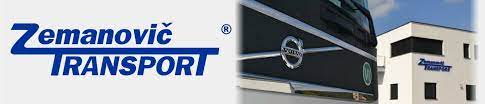 Sídlo firmy : Kasárenská V.1291,  911 05 TrenčínO firme:Firma vznikla v roku 1996 pod názvom Branislav Zemanovič – Autodoprava. V roku 2007 sa pretransformovala na spoločnosť BRAZE s. r. o a od 01.07.2007 je názov firmy  Zemanovič Transport s. r. o. Keďže spoločnosť aktívne pôsobí na dopravnom trhu  už 27 rokov, jej prednosťou sú dlhoročné skúsenosti s prepravou voľne ložených sypkých materiálov silo cisternami.Spoločnosť  Zemanovič Transport s. r. o.  realizuje prepravu na  celom území EÚ so zameraním hlavne na destinácie Slovensko, Česká republika, Maďarská republika, Rakúsko a Nemecko. Hlavnou prepravnou komoditou je cement, popolček na výrobu betónových zmesí, anhydrid, omietkové zmesi, vápno a ostatné stavebné materiály.Vozový park :Spoločnosť  v súčasnosti disponuje  kapacitou 21 cisternových súprav. Firma používa značky Volvo, silo cisterny značky FELDBINDER  a SPITZER.Všetky cisternové súpravy sú vybavené silo kompresorom na pneumatické vyprázdňovanie.Zameranie firmy :Firma sa zaoberá vnútroštátnou aj medzinárodnou dopravou. Má stálych aj jednorazových zákazníkov. V roku 2023 sa firma  začala venovať výrobe a preprave betónových zmesí. Zameranie pracoviska :Administratívna práca, ktorá zahŕňa fakturáciu na základe dodacieho listu, CMR,  príprava na mzdy a príprava všetkých účtovných dokladov, nakoľko má firma externé účtovníctvo. Obsadenie pracoviska :Dispečer, fakturantka, mechanik v dielni  + 30 vodičovZaujímavosť :Je to rodinná firma.V tejto firme je príjemná atmosféra, príjemný ľudia, kde sa dobre pracuje.                                                                                                                          Kramárová  III.A